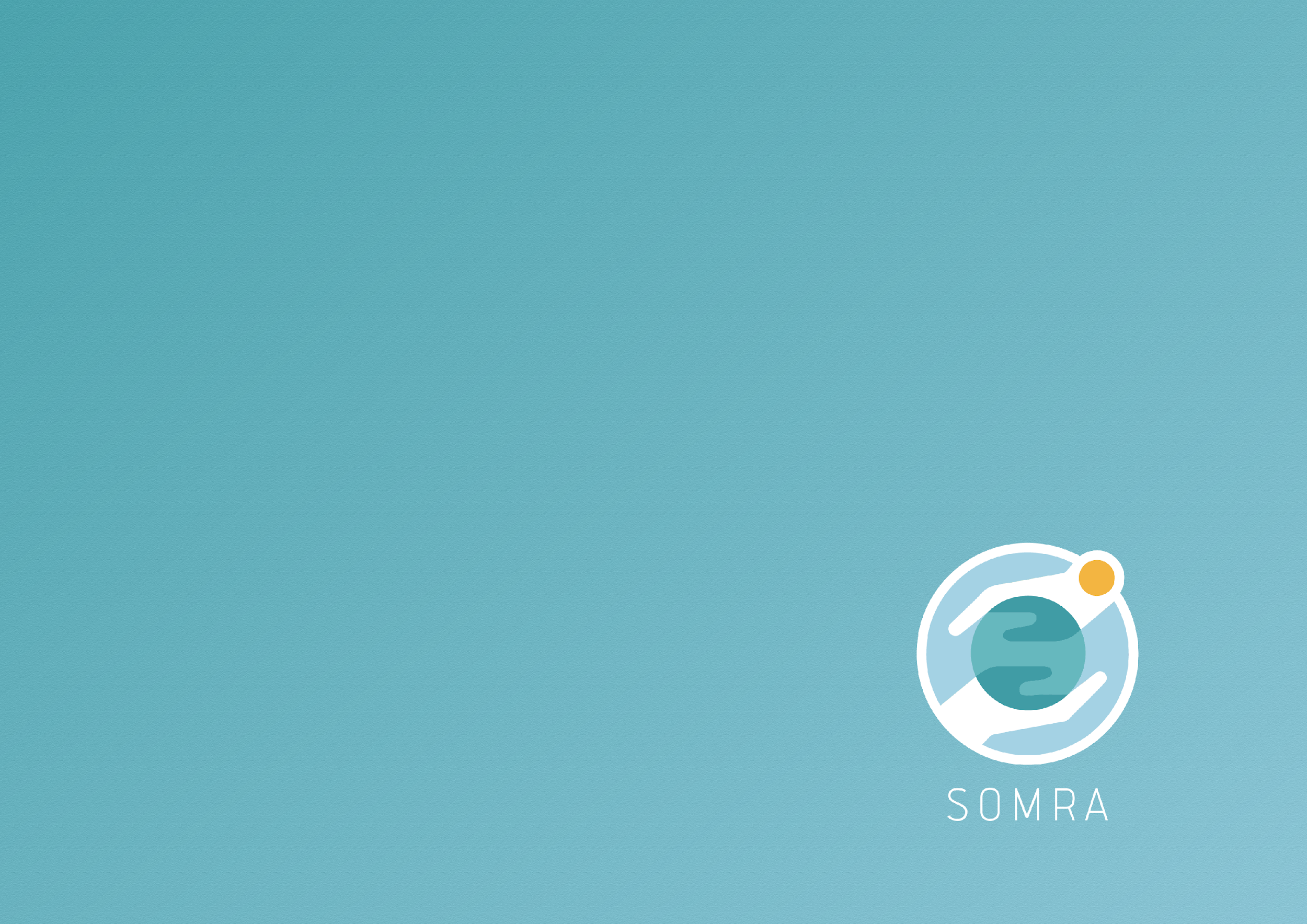 Subunidade 1: Contexto presencialSubunidade 2: Aprendizagem online autodirigidaDescrição das Atividades de AprendizagemTempo (minutos)Materiais/equipamentos necessáriosAnálise/ AvaliaçãoAbertura do Workshop:Boas-vindas, introdução, programa da sessãoIntrodução teórica: Sensibilização para as questões climáticas e ambientaisAtividade 1: Qual é a sua posição? O formador pede a todos que se levantem no meio da sala. O formador terá uma lista de declarações a ler ao grupo relacionadas com as alterações climáticas.Numa escala de 1 a 10, (discordo totalmente para concordo absolutamente) os participantes escolhem um número e ficam numa determinada parte da sala, dependendo da sua decisão.Esta atividade visa definir o tom com o grupo sobre o que eles entendem por alterações climáticas. Esta atividade irá desmontar o tema das alterações climáticas e avaliar os valores de conhecimento e as perceções dos participantes sobre as alterações climáticas. O formador assegurará que seja atribuído tempo suficiente aos participantes para darem as suas opiniões e que sejam discutidas diversas opiniõesAs 10 perguntas estão no PPT na atividade 1.10 minutos20 minutosLocal de formação;Ficha de inscrição;Equipamento informático, projetor;Flipchart e marcadoresCanetas e material para os participantes tomarem notas;PPTOuvirTomar notasParticipação em atividades de grupoContribuição para as discussões Atividade 2: Ajuda e Danos das alterações climáticasO objetivo desta atividade é explorar como as nossas mudanças de comportamento podem ter um impacto positivo ou negativo sobre o clima.As escolhas que fazemos estão ligadas às alterações climáticas e as ações que tomamos tanto podem proteger como prejudicar o ambiente.A primeira etapa é conseguir que os participantes criem um gráfico semelhante ao que é fornecido no PPT. Os títulos serão: ação, ajuda, danos. Foi fornecido um exemplo. As ações podem ser fornecidas pelo facilitador, ou os participantes podem pensar nas próprias ações que gostariam de explorar.20 minutosLocal de formação;Equipamento informático, projetor;Flipchart e marcadoresCanetas e material para os participantes tomarem notas;PPPOuvirTomar notasContribuição para as discussõesAtividade 3: Atividade LearningApps - Reciclagem Doméstica Esta atividade serve para trocar ideias sobre onde os artigos domésticos vão na reciclagem.É pedido aos participantes para acederem ao site LearningApps e participarem no questionário de reciclagem do lar.Serão mostradas aos participantes imagens de 4 tipos de contentores de reciclagem. Cada imagem corresponde a um determinado contentor de reciclagem.A atividade é concluída quando todos os itens estiverem corretos, nos seus respetivos contentores. 30 minutosLocal de formação;Equipamento informático, projetor;Flipchart e marcadoresCanetas e material para os participantes tomarem notas;PPPOuvirTomar notasContribuição para as discussõesEncerramento do WorkshopO formador tira 5 minutos para fazer o balanço do exercício anterior. Como se sentiram os participantes? Acharam o exercício útil?No tempo restante, o formador deve responder a quaisquer questões em aberto.O formador dá uma visão geral e instruções sobre a fase de aprendizagem autodirigida10 minutosLocal de formação;Equipamento informático, projector;Flipchart e marcadoresCanetas e material para os participantes tomarem notas;PPPOuvirTomar notasContribuição para as discussõesDuração total do submódulo1,5 horasExercício de aprendizagem autodirigida LearningApps: Quem quer ser milionário questionário climático: https://learningapps.org/24033187Questionário criado, perguntas e respostas aqui:A maioria das pessoas faz alguma reciclagem doméstica, e os fornecedores de energia verde estão a tornar-se mais populares, mas o que faz mais para reduzir as suas emissões de carbono? As energias renováveisQual destas atividades vai reduzir mais as suas emissões de gases com efeito de estufa ao longo de um ano? Evitar um voo transatlântico de ida e voltaDeixar de comer carne, mesmo por alguns dias da semana, é uma escolha cada vez mais popular. Mas que opção é melhor para o ambiente? Desistir do carroQuem colocou mais cimento? A China no século XXISe o gado fosse um país, onde se classificaria nas emissões globais? 3ºQue sector da economia global produz tantas emissões de gases com efeito de estufa como a Alemanha? Transporte de mercadorias60 minutosUm dispositivo com acesso à Internet (PC, portátil, tablet, smartphone)Código QR para descarregar a versão digitalModelo de marcosCadernos, canetasDuração total do submódulo1 hora